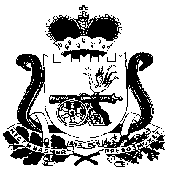 АДМИНИСТРАЦИЯ ПЕРВОМАЙСКОГО  СЕЛЬСКОГО ПОСЕЛЕНИЯ ШУМЯЧСКОГО РАЙОНА СМОЛЕНСКОЙ ОБЛАСТИПОСТАНОВЛЕНИЕ                                                                                                                  ПРОЕКТот «____» _______   2017 года  № ____                                         c. ПервомайскийОб      утверждении    АдминистративногоРегламента    исполнения  муниципальной функции по   проведению   проверок   при осуществлении муниципального контроля за         обеспечением               сохранности автомобильных дорог  местного  значения в     границах      населенных          пунктовПервомайского     сельского       поселенияШумячского  района  Смоленской областиВ соответствии с Федеральным законом от 6 октября 2003 года № 131-ФЗ «Об общих принципах организации местного самоуправления в Российской Федерации», Федеральным законом от 8 ноября 2007 года № 257-ФЗ «Об автомобильных дорогах и о дорожной деятельности в Российской Федерации и о внесении изменений в отдельные законодательные акты Российской Федерации», Федеральным законом от 26 декабря 2008 года № 294-ФЗ «О защите прав юридических лиц и индивидуальных предпринимателей при осуществлении государственного контроля (надзора) и муниципального контроля», Уставом Первомайского сельского поселения Шумячского района Смоленской области Администрация Первомайского сельского поселения Шумячского района Смоленской  области   п о с т а н о в л я е т: 1. Утвердить прилагаемый Административный регламент исполнения муниципальной функции по проведению проверок при осуществлении муниципального контроля за обеспечением сохранности автомобильных дорог местного значения в границах населенных пунктов Первомайского сельского поселения Шумячского района Смоленской области.2. Настоящее постановление вступает  в  силу  после дня его официального опубликования. 3. Контроль за исполнением настоящего постановления оставляю за собой.Глава муниципального образованияПервомайского сельского поселенияШумячского района Смоленской области                                           К.И. Савков            Утвержден                                                                                   Постановлением Администрации                                                                                                                 Первомайского сельского поселения                                                                      Шумячского района Смоленской области                                                                                                   от «___»________2017 года  № _АДМИНИСТРАТИВНЫЙ РЕГЛАМЕНТисполнения муниципальной функции по проведению проверокпри осуществлении муниципального контроля за обеспечениемсохранности автомобильных дорог местного значения в границах населенных пунктовПервомайского сельского поселения Шумячского района Смоленской области1. Общие положенияАдминистративный регламент исполнения муниципальной функции по проведению проверок при осуществлении муниципального контроля за обеспечением сохранности автомобильных дорог местного значения в границах населенных пунктов Первомайского сельского поселения Шумячского района Смоленской области (далее – Административный регламент) разработан в целях осуществления контроля за обеспечением сохранности автомобильных дорог местного значения Первомайского сельского поселения Шумячского района Смоленской области (далее - муниципальная функция) и определяет сроки и последовательность действий (административных процедур) при осуществлении муниципальной функции.1.1. Наименование муниципальной функцииМуниципальная функция - проведение проверок при осуществлении муниципального контроля за обеспечением сохранности автомобильных дорог местного значения в границах населенных пунктов Первомайского сельского поселения Шумячского района Смоленской области.1.2. Наименование органа местного самоуправления, исполняющего муниципальную функцию1.2.1. Уполномоченным органом по исполнению муниципальной функции является Администрация Первомайского сельского поселения Шумячского района Смоленской области;1.2.2. В процессе исполнения муниципальной функции Администрация Первомайского сельского поселения Шумячского района Смоленской области взаимодействует с:органами прокуратуры по вопросам согласования проведения проверок; органами внутренних дел для оказания содействия при проведении проверок.1.3. Нормативные правовые акты, регулирующие исполнение муниципальной функцииКонституция Российской Федерации;Федеральный закон от 6 октября 2003 года № 131-ФЗ «Об общих принципах организации местного самоуправления в Российской Федерации»;Федеральный закон от 10 декабря 1995 года № 196-ФЗ «О безопасности дорожного движения»;Федеральный закон от 8 ноября 2007 года № 257-ФЗ «Об автомобильных дорогах и о дорожной деятельности в Российской Федерации и о внесении изменений в отдельные законодательные акты Российской Федерации»;Федеральный закон от 26 декабря 2008 года № 294-ФЗ «О защите прав юридических лиц и индивидуальных предпринимателей при проведении государственного контроля (надзора) и муниципального контроля»;Федеральный закон от 2 мая 2006 года № 59-ФЗ «О порядке рассмотрения обращений граждан Российской Федерации»;Постановление Правительства Российской Федерации от 30 июня 2010 года № 489 «Об утверждении Правил подготовки органами государственного контроля (надзора) и органами муниципального контроля ежегодных планов проведения плановых проверок юридических лиц и индивидуальных предпринимателей»;Приказ Министерства экономического развития Российской Федерации от 30 апреля 2009 года № 141 «О реализации положений Федерального закона «О защите прав юридических лиц и индивидуальных предпринимателей при осуществлении государственного контроля (надзора) и муниципального контроля»;«Автомобильные дороги и улицы. Требования к эксплуатационному состоянию, допустимому по условиям обеспечения безопасности дорожного движения» ГОСТ Р 50597-93 (утвержден постановлением Госстандарта Российской Федерации от 11 октября 1993 года № 221);иные федеральные законы, областные законы, а также иные нормативные правовые акты Российской Федерации.1.4. Предмет муниципального контроляПредметом муниципального контроля (надзора) является соблюдение пользователями автомобильных дорог местного значения в границах населенных пунктов при осуществлении требований, установленных муниципальными правовыми актами по обеспечению сохранности автомобильных дорог местного значения.1.5. Результат исполнения муниципальной функции1.5.1. Конечным результатом исполнения муниципальной функции является выявление факта нарушения или отсутствие факта нарушения.1.5.2. По результатам исполнения муниципальной функции составляется акт проверки.1.5.3. В случае, если при проведении проверки установлено, что выявленные нарушения представляют непосредственную угрозу причинения вреда жизни, здоровью граждан, вреда животным, растениям, окружающей среде, безопасности государства, возникновения чрезвычайных ситуаций природного и техногенного характера или такой вред причинен, Администрация Первомайского сельского поселения Шумячского района Смоленской области принимает меры по недопущению причинения вреда или прекращению его причинения.2. Требования к порядку исполнения муниципальной функции2.1. Порядок информирования о порядке исполнения муниципальной функции2.1.1. Место нахождения Администрации: 216426, Смоленская обл., Шумячский р-н., с. Первомайский, ул. Советская, д.22; 2.1.2. График (режим) приема заинтересованных лиц по вопросам исполнения муниципальной функции:понедельник-пятница: с 09.00 до 17.00, перерыв с 13.00 до 14.00;выходные дни: суббота, воскресенье.2.1.3. Справочные телефоны:телефон 2-62-65; факс 2-61-36;2.1.4. Адрес Интернет-сайта Администрации муниципального образования «Шумячский район» Смоленской области http://www.admin. smolensk.ru/~shumichi/; Адрес электронной почты perv.v@yandex.ru; 2.1.5. Порядок получения информации по вопросам исполнения муниципальной функции:2.1.5.1. Информация о порядке исполнения муниципальной функции представляется:непосредственно специалистами Администрации Первомайского сельского поселения Шумячского района Смоленской области при личном обращении;с использованием средств почтовой, телефонной связи и электронной почты; посредством размещения в информационно-телекоммуникационной сети «Интернет» на официальном сайте Администрации Первомайского сельского поселения Шумячского района Смоленской области;на информационных стендах Администрации Первомайского сельского поселения Шумячского района Смоленской области;2.1.5.2. При ответах на телефонные звонки и устные обращения специалисты Администрации Первомайского сельского поселения Шумячского района Смоленской области подробно и в вежливой (корректной) форме информируют обратившихся по интересующим их вопросам. Ответ на телефонный звонок должен начинаться с информации о наименовании органа, фамилии, имени, отчестве и должности специалиста Администрации Первомайского сельского поселения Шумячского района Смоленской области, принявшего телефонный звонок;2.1.5.3. При невозможности специалиста Администрации Первомайского сельского поселения Шумячского района Смоленской области, принявшего звонок, самостоятельно ответить на поставленные вопросы, телефонный звонок переадресовывается (переводится) на другого специалиста Администрации Первомайского сельского поселения Шумячского района Смоленской области или обратившемуся гражданину сообщается номер телефона, по которому можно получить необходимую информацию;2.1.5.4. По письменным обращениям ответ направляется в срок, не превышающий 30 (тридцати) дней со дня регистрации письменного обращения;2.1.5.5. При обращении посредством электронной почты ответ направляется в форме электронного документа по адресу электронной почты, указанному в обращении, или в письменной форме по почтовому адресу, указанному в обращении (если ответ в соответствии с обращением должен быть направлен в письменной форме по почте). Информирование по электронной почте осуществляется при наличии в обращении адреса, фамилии и инициалов заявителя;2.1.5.6. Специалист Администрации Первомайского сельского поселения Шумячского района Смоленской области представляет заявителю информацию по следующим вопросам:местонахождению, графику работы, «Интернет»-сайтах, адресу электронной почты и номерах телефонов Администрации Первомайского сельского поселения Шумячского района Смоленской области;срокам исполнения муниципальной функции;ходе исполнения муниципальной функции; порядку обжалования действий (бездействия) и решений, осуществляемых и принимаемых в ходе исполнения муниципальной функции.2.1.6. Порядок, форма и место размещения информации об исполнении муниципальной функции2.1.6.1. На информационных стендах в местах исполнения муниципальной функции размещается следующая информация: извлечения из текста настоящего Административного регламента с приложениями;извлечения из нормативных правовых актов, регулирующих деятельность по исполнению муниципальной функции;график приема граждан.2.2. Размер платы за услуги организации (организаций), участвующей (участвующих) в исполнении муниципальной функции, взимаемой с лица, в отношении которого проводится мероприятие по контролю (надзору)Плата за исполнение муниципальной функции не взимается.2.3. Срок исполнения муниципальной функции2.3.1. Срок проведения проверки, исчисляемый с даты, указанной в распоряжении о проведении проверки, не должен превышать 20 (двадцати) рабочих дней.2.3.2. В отношении одного субъекта малого предпринимательства общий срок проведения плановых выездных проверок не может превышать 50 (пятидесяти) часов для малого предприятия и 15 (пятнадцати) часов для микропредприятия в год.2.3.3. В исключительных случаях, связанных с необходимостью проведения сложных и (или) длительных исследований, испытаний, специальных экспертиз и расследований на основании мотивированных предложений должностных лиц органа муниципального контроля, проводящих выездную плановую проверку, срок проведения выездной плановой проверки может быть продлен руководителем такого органа, но не более чем на двадцать рабочих дней, в отношении малых предприятий не более чем на пятьдесят часов, микропредприятий не более чем на пятнадцать часов.2.3.4. Срок проведения проверки в отношении юридического лица, которое осуществляет свою деятельность на территориях нескольких субъектов Российской Федерации, устанавливается отдельно по каждому филиалу, представительству, обособленному структурному подразделению юридического лица, при этом общий срок проведения проверки не может превышать 60 (шестидесяти) рабочих дней.2.3.5. Плановые проверки проводятся не чаще чем один раз в три года.2.4. Перечень оснований для приостановления либо отказа в исполнении муниципальной функции2.4.1. Основаниями, при наличии которых исполнение муниципальной функции приостанавливается, являются соответствующее определение или решение суда или представление прокурора.2.4.2. Муниципальная функция не исполняется в случае: 1) установления факта проведения проверки соблюдения одних и тех же обязательных требований законодательства, в отношении одного юридического лица или одного индивидуального предпринимателя другими органами государственного контроля (надзора) или муниципального контроля;2) поступления в Администрацию Первомайского сельского поселения Шумячского района Смоленской области обращений и заявлений, не позволяющих установить лицо, их направившее, а также обращений и заявлений граждан, в том числе индивидуальных предпринимателей, юридических лиц, информации от органов государственной власти, органов местного самоуправления, из средств массовой информации, не содержащих сведения о фактах: а) возникновения угрозы причинения вреда жизни, здоровью граждан, вреда животным, растениям, окружающей среде, объектам культурного наследия (памятникам истории и культуры) народов Российской Федерации, безопасности государства, а также угрозы чрезвычайных ситуаций природного и техногенного характера; б) причинения вреда жизни, здоровью граждан, вреда животным, растениям, окружающей среде, объектам культурного наследия (памятникам истории и культуры) народов Российской Федерации, безопасности государства, а также возникновения чрезвычайных ситуаций природного и техногенного характера;3) решения органа прокуратуры об отказе в согласовании проведения внеплановой выездной проверки юридических лиц, индивидуальных предпринимателей.3. Состав, последовательность и сроки выполнения административных процедур, требования к порядку их выполнения, в том числе особенности выполнения административных процедур в электронной форме3.1. Исполнение муниципальной функции включает в себя следующие административные процедуры:1) составление ежегодного плана проведения плановых проверок;2) подготовку распоряжения о проведении проверки;3) проведение плановой проверки;4) проведение выездной проверки;5) проведение внеплановой проверки;6) порядок оформления результатов проверки.3.1.1. Последовательность административных процедур по исполнению муниципальной функции отражена в блок-схеме, представленной в Приложении № 1 к настоящему Административному регламенту;3.2. Составление ежегодного плана проведения плановых проверок3.2.1. Юридическим фактом, являющимся основанием для составления ежегодного плана проведения плановых проверок (далее план проверок), является наступление плановой даты - 01 августа года, предшествующего году проведения плановых проверок.3.2.2. Специалист Администрации Первомайского сельского поселения Шумячского района Смоленской области, ответственный за составление плана проверок:1) составляет сопроводительное письмо в органы прокуратуры и проект плана проверок по типовой форме, в который могут быть включены юридические лица (их филиалы, представительства, обособленные структурные подразделения), индивидуальные предприниматели, в отношении которых установлен факт истечения 3 (трех) лет со дня:а) государственной регистрации юридического лица, индивидуального предпринимателя;б) окончания проведения последней плановой проверки юридического лица, индивидуального предпринимателя;в) начала осуществления юридическим лицом, индивидуальным предпринимателем предпринимательской деятельности в соответствии с представленным в уполномоченный Правительством Российской Федерации в соответствующей сфере федеральный орган исполнительной власти уведомлением о начале осуществления отдельных видов предпринимательской деятельности в случае выполнения работ или предоставления услуг, требующих представления указанного уведомления;2) представляет сопроводительное письмо в органы прокуратуры и подготовленный проект ежегодного плана проверок на согласование Главе муниципального образования Первомайского сельского поселения Шумячского района Смоленской области.3.2.3. В ежегодных планах проведения плановых проверок юридических лиц (их филиалов, представительств, обособленных структурных подразделений) и индивидуальных предпринимателей указываются следующие сведения:1) наименования юридических лиц (их филиалов, представительств, обособленных структурных подразделений), фамилии, имена, отчества индивидуальных предпринимателей, деятельность которых подлежит плановым проверкам, места нахождения юридических лиц (их филиалов, представительств, обособленных структурных подразделений) или места жительства индивидуальных предпринимателей и места фактического осуществления ими своей деятельности;2) цель и основание проведения каждой плановой проверки;3) дата начала и сроки проведения каждой плановой проверки;4) наименование органа муниципального контроля, осуществляющего конкретную плановую проверку. При проведении плановой проверки органами муниципального контроля совместно указываются наименования всех участвующих в такой проверке органов.3.2.4. Глава муниципального образования Первомайского сельского поселения Шумячского района Смоленской области проверяет обоснованность включения юридических лиц (их филиалов, представительств, обособленных структурных подразделений), индивидуальных предпринимателей в проект плана проверок, согласовывает проект сопроводительного письма в органы прокуратуры и проект распоряжения об утверждении проекта ежегодного плана проверок, предшествующего году проведения проверки, либо возвращает на доработку специалисту Администрации, составившему план, с указанием замечаний по его составлению. Глава муниципального образования Первомайского сельского поселения Шумячского района Смоленской области принимает решение о направлении на утверждение плана проверок в форме распоряжения.3.2.5. В случае наличия замечаний специалист Администрации Первомайского сельского поселения Шумячского района Смоленской области, ответственный за составление плана проверок, устраняет замечания и передает его на утверждение Главе муниципального образования Первомайского сельского поселения Шумячского района Смоленской области в срок, не позднее, чем за пять рабочих дней до 01 сентября текущего года, предшествующего году проверки. Глава муниципального образования Первомайского сельского поселения Шумячского района Смоленской области в течение одного рабочего дня утверждает представленный план, подписывает сопроводительное письмо.3.2.6. Утвержденный и подписанный проект ежегодного плана вместе с сопроводительным письмом направляется специалистом, ответственным за делопроизводство, в срок до 01 сентября года, предшествующего году проведения плановых проверок, в прокуратуру  заказным почтовым отправлением с уведомлением о вручении. Ежегодные планы направляются на бумажном носителе с приложением копии в электронном виде.3.2.7. Органы прокуратуры рассматривают проекты ежегодных планов проведения плановых проверок на предмет законности включения в них объектов муниципального контроля и в срок до 01 октября года, предшествующего году проведения плановых проверок, вносят Главе муниципального образования  предложения об устранении выявленных замечаний и о проведении при возможности в отношении отдельных юридических лиц, индивидуальных предпринимателей совместных плановых проверок.3.2.8. Администрация Первомайского сельского поселения Шумячского района Смоленской области  рассматривает предложения органов прокуратуры и по итогам их рассмотрения направляют в органы прокуратуры в срок до 01 ноября года, предшествующего году проведения плановых проверок, утвержденные ежегодные планы проведения плановых проверок.3.2.9. Утвержденный ежегодный план проведения плановых проверок доводится до сведения заинтересованных лиц посредством его размещения на официальном сайте Администрации Первомайского сельского поселения Шумячского района Смоленской области в информационно-телекоммуникационной сети «Интернет» либо иным доступным способом специалистом, ответственным за делопроизводство, в течение одного рабочего дня.3.2.10. Результатом исполнения административной процедуры является размещенный на официальном сайте Администрации Первомайского сельского поселения Шумячского района Смоленской области в информационно-телекоммуникационной сети «Интернет» план проверок.3.3. Подготовка распоряжения о проведении проверки3.3.1. Исполнение муниципальной функции осуществляется на основании распоряжения Администрации Первомайского сельского поселения Шумячского района Смоленской области, подготовленного в соответствии с типовой формой (Приложение № 2 к настоящему Административному регламенту). Проверка может проводиться только должностным лицом или должностными лицами, которые указаны в распоряжении Администрации Первомайского сельского поселения Шумячского района Смоленской области;3.3.2. Юридическими фактами для исполнения процедуры издания распоряжения о проведении проверки являются:1) наступление определенного этапа ежегодного плана проверок;2) наступление оснований для проведения внеплановой проверки.3.3.3. В распоряжении указываются:1) наименование органа муниципального контроля, а также вид муниципального контроля;2) фамилии, имена, отчества, должности должностного лица или должностных лиц, уполномоченных на проведение проверки, а также привлекаемых к проведению проверки экспертов, представителей экспертных организаций;3) наименование юридического лица или фамилия, имя, отчество индивидуального предпринимателя, проверка которых проводится, места нахождения юридических лиц (их филиалов, представительств, обособленных структурных подразделений) или места фактического осуществления деятельности индивидуальными предпринимателями;4) цели, задачи, предмет проверки и срок ее проведения;5) правовые основания проведения проверки;6) подлежащие проверке обязательные требования и требования, установленные муниципальными правовыми актами, в том числе реквизиты проверочного листа (списка контрольных вопросов), если при проведении плановой проверки должен быть использован проверочный лист (список контрольных вопросов);7) сроки проведения и перечень мероприятий по контролю, необходимых для достижения целей и задач проведения проверки;8) перечень административных регламентов по осуществлению муниципального контроля;9) перечень документов, представление которых юридическим лицом, индивидуальным предпринимателем необходимо для достижения целей и задач проведения проверки;9) даты начала и окончания проведения проверки;3.3.4. Распоряжение на проведение муниципального контроля подлежит регистрации в журнале проведения проверок, где указывается:дата выдачи распоряжения;регистрационный номер распоряжения;должностное лицо (должностные лица), уполномоченное на проведение проверки;лицо, в отношении которого проводится проверка;номер акта проверки.3.3.5. Специалист, ответственный за проведение проверки, передает копию распоряжения о проведении проверки специалисту, ответственному за делопроизводство, для направления субъекту проверки.3.3.6. Заверенная печатью копия распоряжения Администрации Первомайского сельского поселения Шумячского района Смоленской области вручается под роспись руководителю, иному должностному лицу или уполномоченному представителю юридического лица, индивидуальному предпринимателю, его уполномоченному представителю, в отношении которого осуществляется проверка, с одновременным предъявлением служебных удостоверений. По требованию подлежащих проверке лиц должностные лица органа муниципального контроля обязаны представить информацию об этих органах, а также об экспертах, экспертных организациях в целях подтверждения своих полномочий.3.3.7. По просьбе руководителя, иного должностного лица или уполномоченного представителя юридического лица, индивидуального предпринимателя, его уполномоченного представителя должностные лица органа муниципального контроля обязаны ознакомить подлежащих проверке лиц с административными регламентами проведения мероприятий по контролю и порядком их проведения на объектах, используемых юридическим лицом, индивидуальным предпринимателем при осуществлении деятельности.3.3.8. Результатом исполнения административной процедуры является издание распоряжения Администрации Первомайского сельского поселения Шумячского района Смоленской области о проведении проверки.3.3.9. Максимальный срок исполнения указанной административной процедуры - 3 (три) рабочих дня.3.4. Проведение плановой проверки3.4.1. Муниципальный контроль осуществляется уполномоченными должностными лицами, перечень которых утверждается постановлением Администрации Первомайского  сельского поселения Шумячского района Смоленской области, в форме плановых и внеплановых проверок. При осуществлении муниципального контроля уполномоченное должностное лицо обязано иметь при себе служебное удостоверение.3.4.2. Предметом плановой проверки является соблюдение юридическим лицом, индивидуальным предпринимателем в процессе осуществления деятельности требований, установленных муниципальными правовыми актами, а также соответствие сведений, содержащихся в уведомлении о начале осуществления отдельных видов предпринимательской деятельности, обязательным требованиям.3.4.3. Плановые проверки проводятся на основании ежегодных планов проведения плановых проверок, утверждаемых Администрацией Первомайского сельского поселения Шумячского района Смоленской области.3.4.4. Плановые проверки проводятся не чаще чем один раз в три года.3.4.5. Утвержденный план проведения плановых проверок доводится до сведения заинтересованных лиц посредством размещения на официальном сайте Администрации Первомайского сельского поселения Шумячского района Смоленской области  в информационно-телекоммуникационной сети «Интернет».3.4.6. Об исполнении муниципальной функции юридическое лицо, индивидуальный предприниматель уведомляются не позднее чем в течение трех рабочих дней до начала ее исполнения посредством направления копии распоряжения Администрации  Первомайского сельского поселения Шумячского района Смоленской области о начале проведения плановой проверки заказным почтовым отправлением с уведомлением о вручении и (или) посредством электронного документа, подписанного усиленной квалифицированной электронной подписью и направленного по адресу электронной почты юридического лица, индивидуального предпринимателя, если такой адрес содержится соответственно в едином государственном реестре юридических лиц, едином государственном реестре индивидуальных предпринимателей либо ранее был представлен юридическим лицом, индивидуальным предпринимателем в орган государственного контроля (надзора), орган муниципального контроля, или иным доступным способом3.4.7. Плановая проверка проводится в форме выездной проверки в порядке, установленном настоящим Административным регламентом.3.5. Проведение выездной проверки3.5.1. Юридическим фактом, являющимся основанием для начала проведения выездной проверки, является:1) получение специалистом, ответственным за проведение проверки, распоряжения Администрации Первомайского сельского поселения Шумячского района Смоленской области о проведении выездной проверки, решения прокурора или его заместителя о согласовании проведения внеплановой выездной проверки, кроме случаев, если в распоряжении о проведении внеплановой выездной проверки устанавливается необходимость принятия неотложных мер в момент совершения нарушений в связи с предполагаемым причинением вреда жизни, здоровью граждан, вреда животным, растениям, окружающей среде, объектам культурного наследия (памятникам истории и культуры) народов Российской Федерации, безопасности государства, а также возникновения чрезвычайных ситуаций природного и техногенного характера;2) истечение срока исполнения юридическим лицом, индивидуальным предпринимателем ранее выданного предписания об устранении выявленного нарушения требований, установленных муниципальными правовыми актами;3) поступление в органы муниципального контроля обращений и заявлений граждан, в том числе индивидуальных предпринимателей, юридических лиц, информации от органов государственной власти, органов местного самоуправления, из средств массовой информации о следующих фактах:а) возникновение угрозы причинения вреда жизни, здоровью граждан, вреда животным, растениям, окружающей среде, объектам культурного наследия (памятникам истории и культуры) народов Российской Федерации, безопасности государства, а также угрозы чрезвычайных ситуаций природного и техногенного характера;б) причинение вреда жизни, здоровью граждан, вреда животным, растениям, окружающей среде, объектам культурного наследия (памятникам истории и культуры) народов Российской Федерации, безопасности государства, а также возникновение чрезвычайных ситуаций природного и техногенного характера;3) требование прокурора о проведении внеплановой проверки в рамках надзора за исполнением законов по поступившим в органы прокуратуры материалам и обращениям.3.5.2. Специалист, ответственный за проведение проверки, выезжает по месту нахождения юридического лица, месту осуществления деятельности индивидуального предпринимателя и (или) по месту фактического осуществления их деятельности.3.5.3. Специалист, ответственный за проведение проверки, знакомит под роспись руководителя или иного должностного лица юридического лица, индивидуального предпринимателя, его уполномоченного представителя с распоряжением о назначении выездной проверки и с полномочиями проводящих выездную проверку лиц, а также с целями, задачами, основаниями проведения выездной проверки, видами и объемом мероприятий по контролю, составом экспертов, представителями экспертных организаций, привлекаемых к выездной проверке, со сроками и с условиями ее проведения, с настоящим Административным регламентом, а в случаях, указанных в настоящем Административном регламенте, с решением органа прокуратуры о согласовании проведения проверки.3.5.4. Специалист, ответственный за проведение проверки, предлагает руководителю, иному должностному лицу или уполномоченному представителю юридического лица, индивидуальному предпринимателю, его уполномоченному представителю предоставить должностным лицам органа муниципального контроля, проводящим выездную проверку, возможность ознакомиться с документами, связанными с целями, задачами и предметом выездной проверки, в случае, если выездной проверке не предшествовало проведение документарной проверки, а также обеспечить доступ проводящих выездную проверку должностных лиц и участвующих в выездной проверке экспертов, представителей экспертных организаций на территорию, в используемые юридическим лицом, индивидуальным предпринимателем при осуществлении деятельности здания, строения, сооружения, помещения, к используемым юридическими лицами, индивидуальными предпринимателями оборудованию, подобным объектам, транспортным средствам и перевозимым ими грузам.3.5.5. Органы муниципального контроля привлекают к проведению выездной проверки юридического лица, индивидуального предпринимателя экспертов, экспертные организации, не состоящие в гражданско-правовых и трудовых отношениях с юридическим лицом, индивидуальным предпринимателем, в отношении которых проводится проверка, и не являющиеся аффилированными лицами проверяемых лиц.3.5.6. Результатом исполнения административной процедуры является акт проверки.3.5.7. Максимальный срок выполнения указанных административных действий и исполнения указанной административной процедуры составляет 20 (двадцать) рабочих дней. В отношении одного субъекта малого предпринимательства общий срок проведения плановых выездных проверок не может превышать 50 (пятидесяти) часов для малого предприятия и 15 (пятнадцати) часов для микропредприятия в год. В исключительных случаях, связанных с необходимостью проведения сложных и (или) длительных исследований, испытаний, специальных экспертиз и расследований срок проведения выездной плановой проверки может быть продлен руководителем уполномоченного органа, на основании мотивированных предложений должностных лиц уполномоченного органа, проводящих выездную плановую проверку, но не более чем на 20 (двадцать) рабочих дней в отношении малых предприятий, микропредприятий не более чем на 15 (пятнадцать) часов. Срок проведения проверки в отношении юридического лица, которое осуществляет свою деятельность на территориях нескольких субъектов Российской Федерации, устанавливается отдельно по каждому филиалу, представительству, обособленному структурному подразделению юридического лица, при этом общий срок проведения проверки не может превышать 60 (шестидесяти) рабочих дней.3.6. Проведение внеплановой проверки3.6.1. Юридическим фактом, являющимся основанием для проведения внеплановой проверки, являются:1) истечение срока исполнения юридическим лицом, индивидуальным предпринимателем ранее выданного предписания об устранении выявленного нарушения требований, установленных муниципальными правовыми актами;2) поступление в Администрацию Первомайского сельского поселения Шумячского района Смоленской области обращений и заявлений граждан, в том числе индивидуальных предпринимателей, юридических лиц, информации от органов государственной власти, органов местного самоуправления, из средств массовой информации о следующих фактах:а) возникновение угрозы причинения вреда жизни, здоровью граждан, вреда животным, растениям, окружающей среде, объектам культурного наследия (памятникам истории и культуры) народов Российской Федерации, безопасности государства, а также угрозы чрезвычайных ситуаций природного и техногенного характера;б) причинение вреда жизни, здоровью граждан, вреда животным, растениям, окружающей среде, объектам культурного наследия (памятникам истории и культуры) народов Российской Федерации, безопасности государства, а также возникновение чрезвычайных ситуаций природного и техногенного характера;в) нарушение прав потребителей (в случае обращения граждан, права которых нарушены);3) требование прокурора о проведении внеплановой проверки в рамках надзора за исполнением законов по поступившим в органы прокуратуры материалам и обращениям.3.6.2. Обращения и заявления, не позволяющие установить лицо, обратившееся в орган муниципального контроля, а также обращения и заявления, не содержащие сведений о фактах, указанных в пункте 3.6.1 настоящего Административного регламента, не могут служить основанием для проведения внеплановой проверки.3.6.3. Внеплановая проверка проводится в форме выездной проверки в порядке, установленном настоящим Административным регламентом.3.7. Порядок оформления результатов проверки3.7.1. Юридическим фактом, являющимся основанием для начала оформления результатов проверки, является составление акта проверки.3.7.2. Специалист, ответственный за проведение проверки, готовит акт проверки в двух экземплярах по типовой форме (Приложение № 3 к настоящему Административному регламенту).3.7.3. В акте проверки указываются:1) дата, время и место составления акта проверки;2) наименование органа муниципального контроля;3) дата и номер распоряжения Главы муниципального образования Первомайского сельского  поселения Шумячского района Смоленской области;4) фамилии, имена, отчества и должности должностного лица или должностных лиц, проводивших проверку;5) наименование проверяемого юридического лица или фамилия, имя и отчество индивидуального предпринимателя, а также фамилия, имя, отчество и должность руководителя, иного должностного лица или уполномоченного представителя юридического лица, уполномоченного представителя индивидуального предпринимателя, присутствовавших при проведении проверки;6) дата, время, продолжительность и место проведения проверки;7) сведения о результатах проверки, в том числе о выявленных нарушениях требований, установленных муниципальными правовыми актами, об их характере и о лицах, допустивших указанные нарушения;8) сведения об ознакомлении или отказе в ознакомлении с актом проверки руководителя, иного должностного лица или уполномоченного представителя юридического лица, индивидуального предпринимателя, его уполномоченного представителя, присутствовавших при проведении проверки, о наличии их подписей или об отказе от совершения подписи, а также сведения о внесении в журнал учета проверок записи о проведенной проверке либо о невозможности внесения такой записи в связи с отсутствием у юридического лица, индивидуального предпринимателя указанного журнала;9) подписи должностного лица или должностных лиц, проводивших проверку.3.7.4. К акту проверки прилагаются протоколы отбора образцов продукции, проб обследования объектов окружающей среды и объектов производственной среды, протоколы или заключения проведенных исследований, испытаний и экспертиз, объяснения работников юридического лица, работников индивидуального предпринимателя, на которых возлагается ответственность за нарушение требований, установленных муниципальными правовыми актами, предписания об устранении выявленных нарушений и иные, связанные с результатами проверки, документы или их копии.3.7.5. Акт проверки оформляется непосредственно после ее завершения в двух экземплярах, один из которых с копиями приложений вручается руководителю, иному должностному лицу или уполномоченному представителю юридического лица, индивидуальному предпринимателю, его уполномоченному представителю под расписку об ознакомлении либо об отказе в ознакомлении с актом проверки. В случае отсутствия руководителя, иного должностного лица или уполномоченного представителя юридического лица, индивидуального предпринимателя, его уполномоченного представителя, а также в случае отказа проверяемого лица дать расписку об ознакомлении либо об отказе в ознакомлении с актом проверки акт направляется заказным почтовым отправлением с уведомлением о вручении, которое приобщается к экземпляру акта проверки, хранящемуся в деле органа муниципального контроля. При наличии согласия проверяемого лица на осуществление взаимодействия в электронной форме в рамках муниципального контроля акт проверки может быть направлен в форме электронного документа, подписанного усиленной квалифицированной электронной подписью лица, составившего данный акт, руководителю, иному должностному лицу или уполномоченному представителю юридического лица, индивидуальному предпринимателю, его уполномоченному представителю. При этом акт, направленный в форме электронного документа, подписанного усиленной квалифицированной электронной подписью лица, составившего данный акт, проверяемому лицу способом, обеспечивающим подтверждение получения указанного документа, считается полученным проверяемым лицом.3.7.6. В случае, если для составления акта проверки необходимо получить заключения по результатам проведенных исследований, испытаний, специальных расследований, экспертиз, акт проверки составляется в срок, не превышающий трех рабочих дней после завершения мероприятий по контролю, и вручается руководителю, иному должностному лицу или уполномоченному представителю юридического лица, индивидуальному предпринимателю, его уполномоченному представителю под расписку либо направляется заказным почтовым отправлением с уведомлением о вручении и (или) в форме электронного документа, подписанного усиленной квалифицированной электронной подписью лица, составившего данный акт (при условии согласия проверяемого лица на осуществление взаимодействия в электронной форме в рамках муниципального контроля), способом, обеспечивающим подтверждение получения указанного документа. При этом уведомление о вручении и (или) иное подтверждение получения указанного документа приобщаются к экземпляру акта проверки, хранящемуся в деле органа муниципального контроля.3.7.7. В случае, если для проведения внеплановой выездной проверки требуется согласование ее проведения с органом прокуратуры, копия акта проверки направляется в орган прокуратуры, которым принято решение о согласовании проведения проверки, в течение 5 (пяти) рабочих дней со дня составления акта проверки.3.7.8. Результаты проверки, содержащие информацию, составляющую государственную, коммерческую, служебную, иную тайну, оформляются с соблюдением требований, предусмотренных законодательством Российской Федерации.3.7.9. В случае выявления при проведении проверки нарушений юридическим лицом, индивидуальным предпринимателем требований, установленных муниципальными правовыми актами, должностные лица органа муниципального контроля, проводившие проверку, в пределах полномочий, предусмотренных законодательством Российской Федерации, обязаны:1) выдать предписание юридическому лицу, индивидуальному предпринимателю об устранении выявленных нарушений с указанием сроков их устранения и (или) о проведении мероприятий по предотвращению причинения вреда жизни, здоровью людей, вреда животным, растениям, окружающей среде, безопасности государства, имуществу физических и юридических лиц, государственному или муниципальному имуществу, предупреждению возникновения чрезвычайных ситуаций природного и техногенного характера, а также других мероприятий, предусмотренных федеральными законами;2) принять меры по контролю за устранением выявленных нарушений, их предупреждению, предотвращению возможного причинения вреда жизни, здоровью граждан, вреда животным, растениям, окружающей среде, обеспечению безопасности государства, предупреждению возникновения чрезвычайных ситуаций природного и техногенного характера, а также меры по привлечению лиц, допустивших выявленные нарушения, к ответственности.3.7.10. Результатом исполнения административной процедуры является уведомление субъекта проверки о результатах проверки, а в указанных в настоящем Административном регламенте случаях – уведомление органа прокуратуры, ответ заявителю, а также предписание об устранении выявленных нарушений.3.7.11. Максимальный срок исполнения указанной административной процедуры – 6 (шесть) рабочих дней.4. Порядок и формы контроля за исполнением муниципальной функции4.1.Текущий контроль за исполнением муниципальной функции, соблюдением и исполнением положений настоящего Административного регламента и иных нормативных правовых актов, устанавливающих требования к исполнению муниципальной функции, а также за принятием решений специалистами Администрации Первомайского сельского поселения Шумячского района Смоленской области, ответственными за принятие решений, осуществляется Главой муниципального образования Первомайского сельского поселения Шумячского района Смоленской области.4.2.Специалисты Администрации Первомайского сельского поселения Шумиячского района Смоленской области, ответственные за исполнение муниципальной функции, несут персональную ответственность за сроки и порядок исполнения каждой административной процедуры, указанной в настоящем Административном регламенте. Персональная ответственность специалистов Администрации Первомайского сельского поселения Шумячского района Смоленской области закрепляется в их должностных инструкциях в соответствии с требованиями законодательства Российской Федерации.4.3. Текущий контроль за исполнением муниципальной функции осуществляет Главой муниципального образования Первомайского сельского поселения Шумячского района Смоленской области в форме регулярных проверок соблюдения и исполнения специалистами Администрации Первомайского сельского поселения Шумячского района Смоленской области положений Административного регламента. По результатам проверок Глава муниципального образования Первомайского сельского поселения Шумячского района Смоленской области дает указания по устранению выявленных нарушений, контролирует их исполнение. Периодичность текущего контроля – 1 (один) раз в месяц.4.4. Контроль за исполнением муниципальной функции осуществляется на основании обращений заинтересованных лиц в целях выявления и устранения нарушений прав заявителей, рассмотрения, принятия решений и подготовки ответов на обращения заявителей, содержащих жалобы на действия (бездействие) специалистов Администрации Первомайского сельского поселения Шумячского района Смоленской области, а также проверки исполнения положений настоящего Административного регламента.4.5. Периодичность проведения проверок может носить плановый характер (осуществляться на основании утвержденного графика проведения проверок) и внеплановый характер (по конкретным обращениям заинтересованных лиц).При проверке могут рассматриваться все вопросы, связанные с исполнением муниципальной функции (комплексные проверки) или отдельные вопросы (тематические проверки).4.6. Для проведения проверки полноты и качества исполнения муниципальной функции распоряжением Администрации Первомайского сельского поселения Шумячского района Смоленской области   формируется комиссия. Комиссия имеет право:разрабатывать предложения по вопросам исполнения муниципальной функции;привлекать к своей работе экспертов, специализированные консультационные, оценочные и иные организации.4.7. Комиссия прекращает свою деятельность после окончания проведения проверки. По результатам проведенных проверок в случае выявления нарушений осуществляется привлечение виновных лиц к ответственности в соответствии с действующим законодательством Российской Федерации.4.8. Граждане, их объединения и организации имеют право на любые, предусмотренные действующим законодательством, формы контроля за деятельностью Администрации Первомайского сельского поселения Шумячского района Смоленской области  при исполнении муниципальной функции.5. Досудебный (внесудебный) порядок обжалования решений и действий (бездействия) органа, исполняющего муниципальную функцию, а также его должностных лиц5.1. Действия (бездействие) и решения осуществляемые (принятые) в ходе исполнения муниципальной функции, могут быть обжалованы заинтересованными лицами в досудебном и судебном порядке в соответствии с законодательством Российской Федерации.5.2. Контроль за деятельностью специалиста осуществляет Глава муниципального образования Первомайского сельского поселения Шумячского района Смоленской области.Заявитель также может обжаловать действия (бездействие) специалистов Администрации Первомайского сельского поселения Шумячского района Смоленской области – Главе муниципального образования Первомайского сельского поселения Шумячского района Смоленской области.5.3. Заявитель имеет право обратиться с жалобой (претензией) лично или через законного представителя в устной или письменной форме (Приложение № 4 к настоящему Административному регламенту).При обращении заявителя в письменной форме рассмотрение обращений граждан осуществляется в порядке, установленном нормативными правовыми актами Российской Федерации.Если в результате рассмотрения обращение признано обоснованным, то принимается решение об устранении нарушений и применении мер ответственности к специалисту Администрации Первомайского сельского поселения Шумячского района Смоленской области, допустившему нарушение в ходе исполнения муниципальной функции.5.4. Глава муниципального образования Первомайского сельского поселния Шумячского района Смоленской области проводит личный прием заявителей по жалобам в соответствии с режимом работы Администрации Первомайского сельского поселения Шумячского района Смоленской области, указанным в пункте 2.1.2 настоящего Административного регламента.5.5. Заявитель может сообщить о нарушении своих прав и законных интересов, противоправных решениях, действиях (бездействии) специалистов Администрации Первомайского сельского поселения Шумячского района Смоленской области, нарушении положений настоящего Административного регламента, некорректном поведении или нарушении служебной этики:по номерам телефонов, указанным в пункте 2.1.3 настоящего Административного регламента;на «Интернет»-сайт и по электронной почте, указанным в пункте 2.1.4 настоящего Административного регламента.Сообщение заявителя должно содержать следующую информацию:фамилию, имя, отчество гражданина, которым подается сообщение, его место жительства или пребывания;наименование органа, должность, фамилию, имя и отчество специалиста (при наличии информации), решение, действие (бездействие) которого нарушает права и законные интересы заявителя;суть нарушенных прав и законных интересов, противоправного решения, действия (бездействия);сведения о способе информирования заявителя о принятых мерах по результатам рассмотрения его сообщения.Жалоба может быть направлена по почте, а также может быть принята при личном приеме заявителя.5.6. При обращении заявителя в письменной форме срок рассмотрения жалобы не должен превышать 30 (тридцати) дней с момента регистрации такого обращения.5.7. Заявитель в своем письменном обращении (жалобе) в обязательном порядке указывает либо наименование органа, в который направляет письменное обращение, либо фамилию, имя, отчество соответствующего лица, либо должность соответствующего лица, а также свои фамилию, имя, отчество (последнее при наличии), почтовый адрес, по которому должны быть направлены ответ, уведомление о переадресации обращения, излагает суть предложения, заявления или жалобы, ставит личную подпись и дату.По результатам рассмотрения жалобы принимается решение об удовлетворении требований заявителя либо об отказе в удовлетворении жалобы (Приложение № 5 к настоящему Административному регламенту). Письменный ответ, содержащий результаты рассмотрения обращения, направляется заявителю. Если в письменном обращении не указана фамилия заявителя, направившего обращение, и почтовый адрес, по которому должен быть направлен ответ, ответ на обращение не дается.5.8. При получении письменного обращения, в котором содержатся нецензурные либо оскорбительные выражения, угрозы жизни, здоровью и имуществу должностного лица, а также членов его семьи, Администрация Первомайского сельского поселения Шумячского района Смоленской области вправе оставить обращение без ответа по существу поставленных в нем вопросов и сообщить заявителю, направившему обращение, о недопустимости злоупотребления правом. 5.9. Если текст письменного обращения не поддается прочтению, ответ на обращение не дается, о чем сообщается заявителю, направившему обращение, если его фамилия и почтовый адрес поддаются прочтению.5.10. Если в письменном обращении заявителя содержится вопрос, на который заявителю многократно давались письменные ответы по существу в связи с ранее направляемыми обращениями, и при этом в обращении не приводятся новые доводы или обстоятельства, уполномоченное на то должностное лицо вправе принять решение о безосновательности очередного обращения и прекращении переписки с заявителем по данному вопросу. О данном решении уведомляется заявитель, направивший обращение.5.11. Если ответ по существу поставленного в обращении вопроса не может быть дан без разглашения сведений, составляющих государственную или иную охраняемую федеральным законом тайну, заявителю, направившему обращение, сообщается о невозможности дать ответ по существу поставленного в нем вопроса в связи с недопустимостью разглашения указанных сведений.Если причины, по которым ответ по существу поставленных в обращении вопросов не мог быть дан, в последующем были устранены, заявитель вправе вновь направить повторное обращение.Приложение № 1к     Административному      регламенту исполнения    муниципальной  функциипо      проведению     проверок        приосуществлении             муниципальногоконтроля за обеспечением сохранностиавтомобильных дорог местного значениязначения в границах населенных пунктовБлок – схема исполнения муниципальной функции по проведению проверок при осуществлении муниципального контроля за обеспечением сохранности автомобильных дорог местного значения в границах населенных пунктов(наименование органа муниципального контроля)РАСПОРЯЖЕНИЕ
органа муниципального контроляюридического лица, индивидуального предпринимателя1. Провести проверку в отношении (наименование юридического лица, фамилия, имя, отчество (последнее – при наличии)
индивидуального предпринимателя)2. Место нахождения: (юридического лица (филиалов, представительств, обособленных структурных подразделений), места фактического осуществления деятельности индивидуальным предпринимателем и (или) используемых ими производственных объектов)3. Назначить лицом(ами), уполномоченным(и) на проведение проверки: (фамилия, имя, отчество (последнее – при наличии), должность должностного лица (должностных лиц), уполномоченного(ых) на проведение проверки)4. Привлечь к проведению проверки в качестве экспертов, представителей экспертных организаций следующих лиц: (фамилия, имя, отчество (последнее – при наличии), должности привлекаемых к проведению проверки
экспертов и (или) наименование экспертной организации с указанием реквизитов свидетельства
об аккредитации и наименования органа по аккредитации, выдавшего свидетельство об аккредитации)5. Настоящая проверка проводится в рамках (наименование вида муниципального контроля)6. Установить, что:настоящая проверка проводится с целью: При установлении целей проводимой проверки указывается следующая информация:а) в случае проведения плановой проверки:– ссылка на утвержденный ежегодный план проведения плановых проверок;б) в случае проведения внеплановой проверки:– реквизиты ранее выданного проверяемому лицу предписания об устранении выявленного нарушения, срок для исполнения которого истек;– реквизиты заявления от юридического лица или индивидуального предпринимателя о предоставлении правового статуса, специального разрешения (лицензии) на право осуществления отдельных видов деятельности или разрешения (согласования) на осуществление иных юридически значимых действий, если проведение соответствующей внеплановой проверки юридического лица, индивидуального предпринимателя предусмотрено правилами предоставления правового статуса, специального разрешения (лицензии), выдачи разрешения (согласования);– реквизиты поступивших в орган муниципального контроля обращений и заявлений граждан, юридических лиц, индивидуальных предпринимателей, а также сведения об информации, поступившей от органов государственной власти и органов местного самоуправления, из средств массовой информации;– реквизиты мотивированного представления должностного лица органа муниципального контроля по результатам анализа результатов мероприятий по контролю без взаимодействия с юридическими лицами, индивидуальными предпринимателями, рассмотрения или предварительной проверки поступивших в орган муниципального контроля обращений и заявлений граждан, в том числе индивидуальных предпринимателей, юридических лиц, информации от органов государственной власти, органов местного самоуправления, из средств массовой информации;– реквизиты требования прокурора о проведении внеплановой проверки в рамках надзора за исполнением законов и реквизиты прилагаемых к требованию материалов и обращений;– сведения о выявленных в ходе проведения мероприятия по контролю без взаимодействия с юридическими лицами, индивидуальными предпринимателями индикаторах риска нарушения обязательных требований;в) в случае проведения внеплановой выездной проверки, которая подлежит согласованию с органами прокуратуры, но в целях принятия неотложных мер должна быть проведена незамедлительно в связи с причинением вреда либо нарушением проверяемых требований, если такое причинение вреда либо нарушение требований обнаружено непосредственно в момент его совершения:– реквизиты прилагаемой к распоряжению о проведении проверки копии документа (рапорта, докладной записки и другие), представленного должностным лицом, обнаружившим нарушение;задачами настоящей проверки являются: 7. Предметом настоящей проверки является (отметить нужное):соблюдение обязательных требований и (или) требований, установленных муниципальными правовыми актами;соответствие сведений, содержащихся в уведомлении о начале осуществления отдельных видов предпринимательской деятельности, обязательным требованиям;соответствие сведений, содержащихся в заявлении и документах юридического лица или индивидуального предпринимателя о предоставлении правового статуса, специального разрешения (лицензии) на право осуществления отдельных видов деятельности или разрешения (согласования) на осуществление иных юридически значимых действий, если проведение соответствующей внеплановой проверки юридического лица, индивидуального предпринимателя предусмотрено правилами предоставления правового статуса, специального разрешения (лицензии), выдачи разрешения (согласования) обязательным требованиям, а также данным об указанных юридических лицах и индивидуальных предпринимателях, содержащимся в едином государственном реестре юридических лиц, едином государственном реестре индивидуальных предпринимателей и других федеральных информационных ресурсах;выполнение предписаний органа муниципального контроля;проведение мероприятий:по предотвращению причинения вреда жизни, здоровью граждан, вреда животным, растениям, окружающей среде, объектам культурного наследия (памятникам истории и культуры) народов Российской Федерации, музейным предметам и музейным коллекциям, включенным в состав Музейного фонда Российской Федерации, особо ценным, в том числе уникальным, документам Архивного фонда Российской Федерации, документам, имеющим особое историческое, научное, культурное значение, входящим в состав национального библиотечного фонда;по предупреждению возникновения чрезвычайных ситуаций природного и техногенного характера;по обеспечению безопасности государства;по ликвидации последствий причинения такого вреда.8. Срок проведения проверки: 9. Правовые основания проведения проверки: (ссылка на положения нормативного правового акта, в соответствии с которым осуществляется проверка)10. Обязательные требования и (или) требования, установленные муниципальными правовыми актами, подлежащие проверке 11. В процессе проверки провести следующие мероприятия по контролю, необходимые для достижения целей и задач проведения проверки (с указанием наименования мероприятия по контролю и сроков его проведения):1) 2) 3) 12. Перечень положений об осуществлении муниципального контроля, административных регламентов по осуществлению муниципального контроля (при их наличии):(с указанием наименований, номеров и дат их принятия)13. Перечень документов, представление которых юридическим лицом, индивидуальным предпринимателем необходимо для достижения целей и задач проведения проверки:(должность, фамилия, инициалы руководителя, заместителя руководителя органа муниципального контроля, издавшего распоряжение или приказ о проведении проверки)(подпись, заверенная печатью)(фамилия, имя, отчество (последнее – при наличии) и должность должностного лица, непосредственно подготовившего проект распоряжения (приказа), контактный телефон, электронный адрес (при наличии)(наименование органа муниципального контроля)(время составления акта)АКТ ПРОВЕРКИ
органом муниципального контроля юридического лица, индивидуального предпринимателяПо адресу/адресам: (место проведения проверки)На основании: (вид документа с указанием реквизитов (номер, дата))была проведена проверка в отношении:(плановая/внеплановая, документарная/выездная)(наименование юридического лица, фамилия, имя, отчество (последнее – при наличии)
индивидуального предпринимателя)Дата и время проведения проверки:(заполняется в случае проведения проверок филиалов, представительств, обособленных структурных
подразделений юридического лица или при осуществлении деятельности индивидуального предпринимателя
по нескольким адресам)Общая продолжительность проверки: (рабочих дней/часов)Акт составлен: (наименование органа муниципального контроля)С копией распоряжения о проведении проверки ознакомлен(ы): (заполняется при проведении выездной проверки)(фамилии, инициалы, подпись, дата, время)Дата и номер решения прокурора (его заместителя) о согласовании проведения проверки:(заполняется в случае необходимости согласования проверки с органами прокуратуры)Лицо(а), проводившее проверку: (фамилия, имя, отчество (последнее – при наличии), должность должностного лица (должностных лиц), проводившего(их) проверку; в случае привлечения к участию в проверке экспертов, экспертных организаций указываются фамилии, имена, отчества (последнее – при наличии), должности экспертов и/или наименования экспертных организаций с указанием реквизитов свидетельства об аккредитации и наименование органа
по аккредитации, выдавшего свидетельство)При проведении проверки присутствовали: (фамилия, имя, отчество (последнее – при наличии), должность руководителя, иного должностного лица (должностных лиц) или уполномоченного представителя юридического лица, уполномоченного представителя индивидуального предпринимателя, уполномоченного представителя саморегулируемой организации (в случае проведения проверки члена саморегулируемой организации), присутствовавших при проведении мероприятий
по проверке)В ходе проведения проверки:выявлены нарушения обязательных требований или требований, установленных муниципальными правовыми актами (с указанием положений (нормативных) правовых актов):(с указанием характера нарушений; лиц, допустивших нарушения)выявлены несоответствия сведений, содержащихся в уведомлении о начале осуществления отдельных видов предпринимательской деятельности, обязательным требованиям (с указанием положений (нормативных) правовых актов): выявлены факты невыполнения предписаний органа муниципального контроля (с указанием реквизитов выданных предписаний):нарушений не выявлено Запись в Журнал учета проверок юридического лица, индивидуального предпринимателя, проводимых органами государственного контроля (надзора), органами муниципального контроля внесена (заполняется при проведении выездной проверки):Журнал учета проверок юридического лица, индивидуального предпринимателя, проводимых органами государственного контроля (надзора), органами муниципального контроля, отсутствует (заполняется при проведении выездной проверки):Прилагаемые к акту документы: Подписи лиц, проводивших проверку: С актом проверки ознакомлен(а), копию акта со всеми приложениями получил(а):(фамилия, имя, отчество (последнее – при наличии), должность руководителя, иного должностного лица
или уполномоченного представителя юридического лица, индивидуального предпринимателя,
его уполномоченного представителя)(подпись)Пометка об отказе ознакомления с актом проверки: (подпись уполномоченного должностного лица (лиц), проводившего проверку)ОБРАЗЕЦЖАЛОБЫ НА ДЕЙСТВИЕ (БЕЗДЕЙСТВИЕ) _________________________________________________________________________Органа муниципального контроляИсх. от _____________ № ____ _________________________________(наименование органа муниципального контроля)* Полное наименование юридического лица, Ф.И.О физического лица: * Местонахождение юридического лица, Место жительства физического лица: Телефон: Адрес электронной почты: Код учета: ИНН * Ф.И.О руководителя юридического лица: ЖАЛОБА* на действия (бездействие):__________________________________________________________________________________(наименование органа муниципального контроля, ФИО должностного лица органа )* существо жалобы:________________________________________________________________________________________________________________________________________________________________________________________________________________________________________________________________________________________________________________________________________(краткое изложение обжалуемых действий (бездействия), указать основания, по которым лицо, подающее жалобу, не согласно с действием (бездействием) со ссылками на пункты регламента)Поля, отмеченные звездочкой (*), обязательны для заполнения.Перечень прилагаемой документацииМП_______________________________________________________ (подпись руководителя юридического лица, физического лица)Исх. от _____________ № _________РЕШЕНИЕпо жалобе на решение, действие (бездействие) органа или его должностного лицаНаименование органа или должность, фамилия и инициалы должностного лица органа, принявшего решение по жалобе: ____________________________________________________________________________________________________________________________________________________________________Наименование юридического лица или Ф.И.О физического лица, обратившегося с жалобой: ____________________________________________________________________________________________________________________________________________________________________Номер жалобы, дата и место принятия решения: ____________________________________________________________________________________________________________________________________________________________________Изложение жалобы по существу:______________________________________________________________________________________________________________________________________________________________________________________________________________________________________________________Изложение возражений, объяснений заявителя: ______________________________________________________________________________________________________________________________________________________________________________________________________________________________________________________УСТАНОВЛЕНО:фактические и иные обстоятельства дела, установленные органом или должностным лицом, рассматривающим жалобу: ____________________________________________________________________________________________________________________________________________________________________________________________________________________________Доказательства, на которых основаны выводы по результатам рассмотрения жалобы: ______________________________________________________________________________________________________________________________________________________________________________________________________________________________________________________Законы и иные нормативные правовые акты, которыми руководствовался орган или должностное лицо при принятии решения, и мотивы, по которым орган или должностное лицо не применили законы и иные нормативные правовые акты, на которые ссылался заявитель:__________________________________________________________________________________На основании изложенного РЕШЕНО:1. __________________________________________________________________________________.(решение, принятое в отношении обжалованного действия (бездействия), признано правомерным илинеправомерным полностью или частично, или отменено полностью или частично)2.________________________________________________________________________________.(решение принято по существу жалобы: удовлетворена или не удовлетворена полностью или частично)3. __________________________________________________________________________________.(решение либо меры, которые необходимо принять в целях устранения допущенных нарушений, если они не были приняты до вынесения решения по жалобе)Настоящее решение может быть обжаловано в суде, арбитражном суде.Копия настоящего решения направлена по адресу:_________________________________________________________________________________________________________________.__________________________________ _________________ ___________________________(должность лица уполномоченного, (подпись) (инициалы, фамилия)принявшего решение по жалобе)Приложение № 2к административному регламенту исполнения муниципальной функции по проведению проверок при осуществлении муниципального контроля за обеспечением сохранности автомобильных дорог местного значенияо проведениипроверки(плановой/внеплановой, документарной/выездной)от “”г. №К проведению проверки приступить с“”20года.Проверку окончить не позднее“”20года.Приложение № 3к административному регламенту исполнения муниципальной функции по проведению проверок при осуществлении муниципального контроля за обеспечением сохранности автомобильных дорог местного значения1.1.1.​ “”20г.г.(место составления акта)(дата составления акта)(дата составления акта)(дата составления акта)(дата составления акта)(дата составления акта)(дата составления акта)№“”20г. счас.мин. дочас.мин. Продолжительность“”20г. счас.мин. дочас.мин. Продолжительность(подпись проверяющего)(подпись уполномоченного представителя юридического лица, индивидуального предпринимателя, его уполномоченного представителя)(подпись проверяющего)(подпись уполномоченного представителя юридического лица, индивидуального предпринимателя, его уполномоченного представителя)“”20г.Приложение № 4к административному регламенту исполнения муниципальной функции по проведению проверок при осуществлении муниципального контроля за обеспечением сохранности автомобильных дорог местного значенияПриложение № 5к административному регламенту исполнения муниципальной функции по проведению проверок при осуществлении муниципального контроля за обеспечением сохранности автомобильных дорог местного значения